TÝDENNÍ PLÁN NÁMOŘNICKÉ TŘÍDY 4. A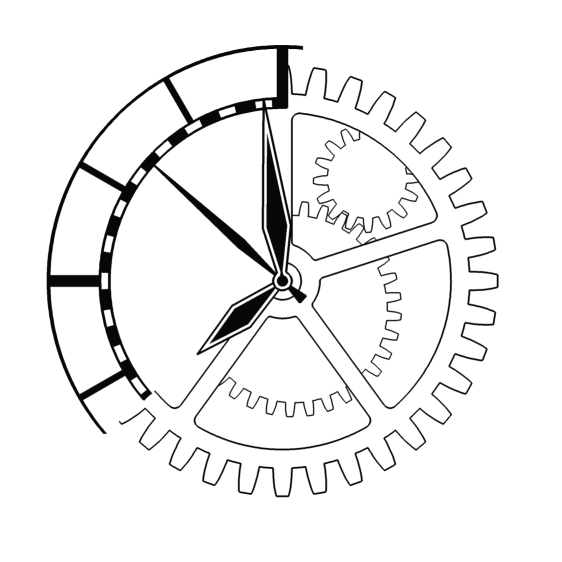 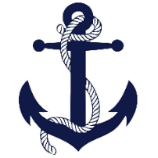 Námořníci na cestě z pravěku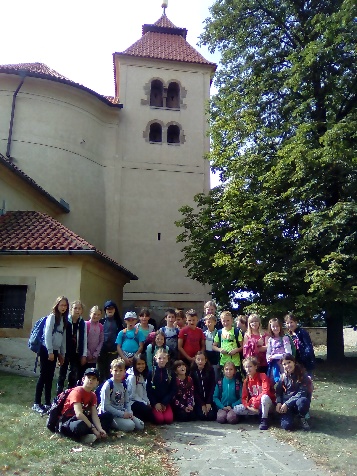 Milí námořníci a milí rodiče, zítra přivítáme nový podzimní měsíc. V tomto měsíci nás bude čekat další expedice, tentokrát za Kelty do Nižboru. Pojedeme ve středu 9. 10. a vybíráme do pondělí 7. 10. 100,- Kč (pouze ti, co s námi nebyli v Brně donesou 140,- Kč). Informace o přesném odjezdu a příjezdu napíši v příštím TP, jen si nezapomeňte odhlásitna tento den obědy. Přeji nám pěkný týden. Lucka a Alice    podpis rodiče:                                                       podpis Námořníka: 5. TÝDENOD 30. 9. DO 4. 10. 2019CO se tento týden dozvím nového A CO MÁM ZVLÁDNOUTMÉ POVINNOSTI A DOPORUČENÍ NA PROCVIČOVÁNÍJAK SE HODNOTÍM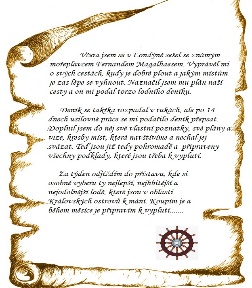 ČESKÝ JAZYKČTENÍSlovní druhy, vlastní jména, věta a souvětí, vyjmenovaná slova. Naukao slově. Učebnice 7 – 11. Ypsilonie. Čtu zadané texty v čítance.Čtenářská dílna – pátek.Každý den píši větu do deníku.Pracovní list do pátku 4. 10.Ukáži doma sešit na diktáty, nechám jej podepsat od rodičů, donesu ve středu 2. 10. do školy.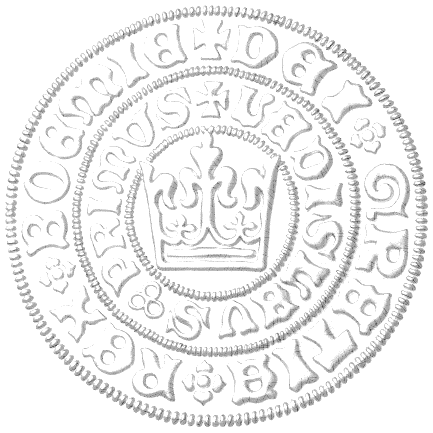 ČESKÝ JAZYKČTENÍSlovní druhy, vlastní jména, věta a souvětí, vyjmenovaná slova. Naukao slově. Učebnice 7 – 11. Ypsilonie. Čtu zadané texty v čítance.Čtenářská dílna – pátek.Každý den píši větu do deníku.Pracovní list do pátku 4. 10.Ukáži doma sešit na diktáty, nechám jej podepsat od rodičů, donesu ve středu 2. 10. do školy.ČESKÝ JAZYKČTENÍSlovní druhy, vlastní jména, věta a souvětí, vyjmenovaná slova. Naukao slově. Učebnice 7 – 11. Ypsilonie. Čtu zadané texty v čítance.Čtenářská dílna – pátek.Každý den píši větu do deníku.Pracovní list do pátku 4. 10.Ukáži doma sešit na diktáty, nechám jej podepsat od rodičů, donesu ve středu 2. 10. do školy.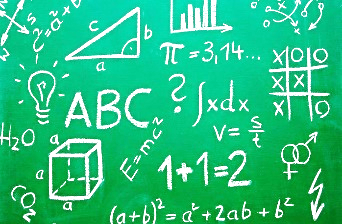 MATEMATIKASoučtové trojúhelníky, slovní úlohy, přednosti při počítání, krokování, násobení, dělení, písemné sčítání a odčítání do 1000.Učebnice – opakování str. 8 – 12. Tvořím časovou osu.Pracovní list do pátku 4.10.Bonus – pavučinaUkáži doma testík z písemného sčítání a odčítání.Pokud mi nejde, procvičuji si také doma násobení, dělení, písemné + a -.MATEMATIKASoučtové trojúhelníky, slovní úlohy, přednosti při počítání, krokování, násobení, dělení, písemné sčítání a odčítání do 1000.Učebnice – opakování str. 8 – 12. Tvořím časovou osu.Pracovní list do pátku 4.10.Bonus – pavučinaUkáži doma testík z písemného sčítání a odčítání.Pokud mi nejde, procvičuji si také doma násobení, dělení, písemné + a -.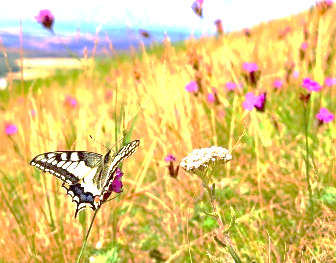 PŘÍRODNÍ VĚDYVýstupní test – pohyby Země, střídání dne a noci.Výstupní test si napíši ve čtvrtek 3. 10. Učím se ze sešitu nebo z pracovního listu v portfoliu. PŘÍRODNÍ VĚDYVýstupní test – pohyby Země, střídání dne a noci.Výstupní test si napíši ve čtvrtek 3. 10. Učím se ze sešitu nebo z pracovního listu v portfoliu. 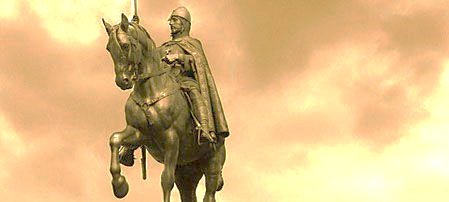 SPOLEČENSKÉ        VĚDYUzavření kapitoly o pravěku, zhodnocení výstupního testu. Nadepíši si sešit na společenské vědy. 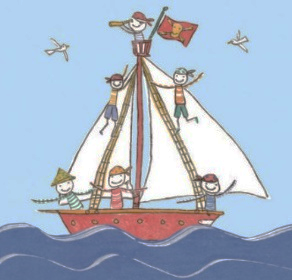 VÝCHOVYTV    Kotoul, míčové hry.VV     Kresba zvířete podle vzoruPČ      Péče o třídní květiny.HV    Flétna - noty E, F. Dirigujeme.OSV  Demokratické hlasování.Během týdne si zopakuj noty a písničky, které jsme na flétnu hráli. Můžeš i ve třídě.